ΕΛΛΗΝΙΚΗ ΔΗΜΟΚΡΑΤΙΑ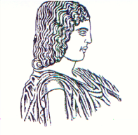 	                                                             Αθήνα: 30.06.2021
                                                                                                    ΓΕΩΠΟΝΙΚΟ ΠΑΝΕΠΙΣΤΗΜΙΟ ΑΘΗΝΩΝ                      Προς: Τους Προπτυχιακούς φοιτητές                                                                                                    του Γ.Π.Α.Δ/ΝΣΗ ΣΠΟΥΔΩΝ & ΦΟΙΤ. ΜΕΡΙΜΝΑΣ                                          ΤΜΗΜΑ Β΄ ΦΟΙΤΗΤΙΚΗΣ ΜΕΡΙΜΝΑΣ                                          ΤΑΧ. Δ/ΝΣΗ: ΙΕΡΑ ΟΔΟΣ 75                                                                Fax: 210 5294917                                                                              E-mail: foitmerimna@aua.grΙστοσελίδα: www.aua.grΑΝΑΚΟΙΝΩΣΗ   Ανακοινώνεται στους φοιτητές του Γεωπονικού  Πανεπιστημίου Αθηνών, ότι οι ηλεκτρονικές αιτήσεις που αφορούν τη χορήγηση του στεγαστικού επιδόματος, για το ακαδημαϊκό έτος 2020-2021, θα υποβάλλονται από την την Τρίτη 29 Ιουνίου έως και την Παρασκευή   30 Ιουλίου 2020, μέσω της ιστοσελίδας του Υπουργείου Παιδείας και Θρησκευμάτων   στην ειδική εφαρμογή για το στεγαστικό επίδομα. https:// stegastiko.minedu.gov.grO  ΑΝΤΙΠΡΥΤΑΝΗΣΔΙΟΙΚΗΤΙΚΩΝ ΥΠΟΘΕΣΕΩΝ,AΚΑΔΗΜΑΪΚΩΝ ΥΠΟΘΕΣΕΩΝ& ΦΟΙΤΗΤΙΚΗΣ ΜΕΡΙΜΝΑΣ                                                              Καθ. ΝΙΚΟΛΑΟΣ ΔΕΡΚΑΣ